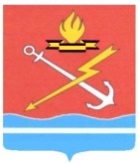 СОВЕТ ДЕПУТАТОВМУНИЦИПАЛЬНОГО ОБРАЗОВАНИЯ «КИРОВСК»КИРОВСКОГО МУНИЦИПАЛЬНОГО РАЙОНА ЛЕНИНГРАДСКОЙ ОБЛАСТИР Е Ш Е Н И Е Об утверждении порядка учета предложений граждан по проекту  решения совета депутатов муниципального образования «Кировск» Кировского муниципального района Ленинградской области «О внесении изменений и дополнений в Устав муниципального образования «Кировск» Кировского муниципального района Ленинградской области (новая редакция)»С целью обеспечения реализации прав граждан на непосредственное осуществление местного самоуправления, руководствуясь пунктом 4 ст.44 Федерального закона от 06 октября 2003 года №131-ФЗ «Об общих принципах организации местного самоуправления в Российской Федерации», Уставом муниципального образования «Кировск» Кировского муниципального района Ленинградской области, решил: 1. Утвердить порядок учета предложений граждан по проекту  решения совета депутатов муниципального образования «Кировск» Кировского муниципального района Ленинградской области «О внесении изменений и дополнений в Устав муниципального образования «Кировск» Кировского муниципального района Ленинградской области (новая редакция)» согласно приложению.2. Опубликовать настоящее решение в официальном печатном издании «Неделя нашего города», в официальном сетевом издании «Неделя нашего города+» и на официальном сайте администрации муниципального образования «Кировск» Кировского муниципального района Ленинградской области.Глава муниципального образования				    С.И. ВорожцоваРазослано: в дело, в управление по взаимодействию с органами государственной и муниципальной власти, МКУ «Управление ЖКХ и обеспечения», руководителю рабочей группы, заместителю главы администрации по общим вопросам, в Кировскую городскую прокуратуруУТВЕРЖДЕНрешением совета депутатов муниципального образования «Кировск»Кировского муниципального районаЛенинградской области  (приложение)Порядок учета предложений граждан  по проекту решения совета депутатов муниципального образования «Кировск» Кировского муниципального района Ленинградской области  «О внесении изменений и дополнений в Устав муниципального образования «Кировск» Кировского муниципального района Ленинградской области (новая редакция)»Настоящий порядок учета предложений граждан по проекту решения совета депутатов муниципального образования «Кировск» Кировского муниципального района Ленинградской области «О внесении изменений и дополнений в Устав муниципального образования «Кировск» Кировского муниципального района Ленинградской области (новая редакция)» (далее – Проект) и порядок участия граждан в его обсуждении (далее - Порядок) разработан на основании ст.44 Федерального закона от 6 октября 2003 года N 131-ФЗ «Об общих принципах организации местного самоуправления в Российской Федерации», Устава муниципального образования «Кировск» Кировского муниципального района Ленинградской области и регулирует порядок учета предложений граждан по Проекту, а также порядок участия граждан  в его обсуждении.1. Проект не позднее чем за 30 дней до дня рассмотрения на совете депутатов вопроса о внесении изменений и дополнений в Устав муниципального образования «Кировск» Кировского муниципального района Ленинградской области (новая редакция) подлежит официальному опубликованию в газете «Неделя нашего города», в сетевом издании «Неделя нашего города+» и на официальном сайте администрации kirovsklenobl.ru. 2. С Проектом граждане вправе ознакомиться в отделе делопроизводства администрации муниципального образования «Кировск» Кировского муниципального района Ленинградской области (г.Кировск, ул.Новая, д.1, кабинет 225) по рабочим дням с 9.00 до 17.00 (перерыв на обед с 13.00 до 14.00) до дня, предшествующего дню проведения публичных слушаний по Проекту, и на официальном сайте администрации kirovsklenobl.ru. 3. После опубликования Проекта до окончания публичных слушаний органы территориального общественного самоуправления, общественные организации и объединения, Кировский городской прокурор, а также граждане, проживающие на территории муниципального образования «Кировск» Кировского муниципального района Ленинградской области и обладающие активным избирательным правом, вправе подавать письменные замечания и (или) предложения по вышеуказанному Проекту.4. Граждане, не имеющие возможности присутствовать на публичных слушаниях, вправе подать письменные замечания и (или) предложения по Проекту в отдел делопроизводства администрации муниципального образования «Кировск» Кировского муниципального района Ленинградской области (г.Кировск, ул.Новая, д.1, кабинет 225) до дня, предшествующего дню проведения публичных слушаний по Проекту, с 14.00 до 17.00 по рабочим дням или могут их направить до указанной даты на электронную почту adm_kirovsk_gor@mail.ru5. Предложения, поступившие в отдел делопроизводства администрации муниципального образования «Кировск» Кировского муниципального района Ленинградской области,  незамедлительно передаются для рассмотрения в рабочую группу по учету и рассмотрению предложений граждан, поступивших в ходе обсуждения на публичных слушаниях, утвержденную решением совета депутатов муниципального образования «Кировск» Кировского муниципального района Ленинградской области. В случае если граждане, подавшие предложения, не принимают участие в публичных слушаниях, руководитель рабочей группы выносит их предложения для обсуждения на публичных слушаниях.6. Обсуждение Проекта гражданами, проживающими на территории муниципального образования «Кировск» Кировского муниципального района Ленинградской области, осуществляется на публичных слушаниях. Публичные слушания проводятся в соответствии с Порядком организации и проведения публичных слушаний в муниципальном образовании «Кировск» Кировского муниципального района Ленинградской области, утвержденным решением совета депутатов муниципального образования «Кировск» Кировского муниципального района Ленинградской области от 24 мая 2018 года № 20 «Об утверждении Порядка организации и проведения публичных слушаний и общественных обсуждений на территории муниципального образования «Кировск» Кировского муниципального района Ленинградской области».7. Протокол публичных слушаний по Проекту подлежит опубликованию в официальном печатном издании «Неделя нашего города», в официальном сетевом издании «Неделя нашего города+» и на официальном сайте администрации муниципального образования «Кировск» Кировского муниципального района Ленинградской области.